Внеклассное мероприятие по СБОпутешествие по городу ЗдоровьяЦель: создание условий для формирования у учащихся потребности ведения ЗОЖ.Задачи:Образовательная: способствовать расширению представления и ЗОЖ.Развивающая: развивать творческое мышление, умение излагать свое мнение, обсуждать, делать выводы.Воспитательная: воспитывать активную жизненную позицию, ответственное отношение к своему здоровью.Оборудование: презентация, плакаты с пословицами о ЗОЖ,  карандаши, листки, мячи, книги.Ход мероприятияЗдравствуйте! При встрече обычно люди говорят хорошее это слово, желая друг другу здоровья. Вот и мы обращаемся  к вам- здравствуйте, дорогие участники, гости. Вы готовы для разговора? (звучит тихая музыка) (слайд 1)Вы любите жизнь? Жизнь – это богатство, данное каждому изначально, и очень хочется, чтобы она была прекрасной и счастливой.А что такое хорошая жизнь? Поразмышляем об этом, продолжите фразу: «Счастье это…» (ответы ребят)Хорошо! Молодцы!Если определить, от чего зависит жизнь и здоровье людей на Земле, то самым главным будет мир и отсутствие войны. Это самое главное, самое важное. Потом последуют: состояние здоровья, достаточное питание, материальное благополучие, медицинское обслуживание. Мы хотим, чтобы вы были развитыми в физическом и духовном отношении, целеустремленными, жизнерадостными людьми. Хочется, чтобы вы научились укреплять свое здоровье, и в этом деле нет мелочей.ЗОЖ становится все более популярным среди подростков, однако, очень многое зависит от самого человека, от того, как он относится к себе, к своему будущему.Сегодня мы совершим путешествие по улицам, бульварам, проспектам города Здоровья.Улица «Здоровье и пословицы». (Слайд2)Задание командам: собрать пословицу о здоровье из набора слов. 5 класс: золото, здоровье, дороже (Здоровье дороже золота)6 класс: здоровье, чистота, залог (чистота – залог здоровья)7 класс: врач, не , здоровому,  надобен. (Здоровому врач не надобен)8а класс: денег, здоров, добуду, буду (Здоров буду – денег добуду)8б класс: дольше, проживешь, двигайся, больше (Двигайся больше, проживешь дольше)9 класс: болезнь, ловкого, догонит, и, быстрого, не (Болезнь быстрого и ловкого не догонит)Задание зрителям: Ответить на вопросы:*Энергию человеку дает что?  (пища)*В этом состоянии люди находятся треть своей жизни…(сон) В Древнем Китае одной из старейших пыток было лишение человека сна)*Для того, чтобы стать  по – настоящему выдающимся специалистом в своей профессии, нужны любознательность, трудолюбие, целеустремленность, настойчивость, вера в себя и …..что еще? (хорошее здоровье)*Овощ, который замедляет процесс старения организма  человека   (морковь)2. Площадь «Лекарственные растения» (слайд3)Травам нужно поклониться
И навечно в них влюбиться,
Трав лекарственных запас
Помогает в трудный час.Задание командам: Выбрать лекарственное растение5 класс – подорожник: мятые листья при лечении ран 6 класс: малина, лимон: чай при простудных заболеваниях7 класс: плоды черемухи: при расстройстве желудка, кишечника8а класс: ромашка лекарственная: отвар при простудных заболеваниях, как успокаивающее8б класс: лук, чеснок:  противомикробное9 класс: тыква: семя тыквы противоглистагонноеЗадание зрителям: *Вещества для укрепления здоровья  (витамины)*острое инфекционное заболевание – воспаление миндалин (ангина)*семена этого растения используют как слабительное средство (подорожник)*Мединструмент для инъекций (шприц)*Эту ягоду используют как желчегонное, мочегонное и слабительное средство (арбуз)*Корни этого растения возбуждают аппетит, его применяют при лечении запоров, как желчегонное средство (одуванчик)*Сок этого растения используют при заболеваниях желудка (подорожник)*сок этого используют вместо йода, выведения бородавок, настоем из листьев ополаскивают голову  (чистотел)3. Переулок «Правильное дыхание» (слайд 4)Все мы дышим: если дышим через нос – носовое дыхание, дышим через рот – ротовое дыхание. Давайте с вами сейчас подышим: носовое дыхание, ротовое дыхание.  Молодцы! Правильное дыхание – это носовое. Сейчас мы вам раздадим шарики, а вы их будете надувать. Кто за 10 сек надует самый большой шар, тот выиграл. Не забудьте, что вдох надо делать через нос, а выдох – через рот. Приготовились, начали!4. Проспект «Личная гигиена»  (слайд5)Гигиена – это раздел медицины, изучающий принципы сохранения здоровья; а также свод правил, мероприятий, направленных на поддержание чистоты, здоровья.Чистота — залог здоровья,
Чистота нужна везде:
Дома, в школе, на работе,
И на суше, и в воде.Почему нельзя меняться одеждой и обувью?  (Можно заразиться кожными заболеваниями, инфекционными, вшами, грибковыми заболеваниями)Задание командам: подчеркнуть предметы личной гигиены (полотенце, расческа, мыло, носки, ленточка, зубная щетка, зубная паста, крем, телефон, ножницы, авторучка)Задание зрителям: доскажи словечко* Я беру гантели смело – 	                      *Подружилась с физкультурой   Тренирую мышцы……(тела)                             И горжусь теперь…(фигурой)*Стать сильнее захотели,                                    *Сок таблеток всех полезней,   Поднимайте все….(гантели)                             Он спасет от всех….(болезней)*С детства детям все твердят                             *Объявили бой бациллам,Никотин – смертельный…(яд)                             Моем руки чисто с …..(мылом)5.Бульвар «Здоровое питание» (слайд 6)Пища пусть несет здоровье,
Приготовь ее с любовью,
Чтоб от пищи здороветь,
Хорошеть и молодеть!
Ребята, недавно мы получили письмо от Карлсона:Здравствуйте, друзья! Свое письмо пишу я из больницы. У меня ухудшилось здоровье: болит голова, в глазах «звёздочки», все тело вялое. Доктор говорит, что мне надо правильно питаться. Я составил меню на обед: торт с лимонадом, чипсы, варенье и пепси – кола. Это моя любимая еда. Скоро буду здоров. Ваш Карлсон.Ребята, удастся ли Карлсону поправиться?  Почему? Задание командам: Тест «Правила питания»Задание зрителям:Мы советы вам расскажем:Если наш совет хороший,Вы похлопайте в ладоши!На неправильный совет – Говорите: нет! Нет! Нет!Так что обязательно,Будьте, вы, внимательны!Постоянно нужно естьДля зубов для вашихФрукты, овощи, омлетТворог, простоквашу. ДАНе грызите лист капустный,Он совсем, совсем невкусный.Лучше ешьте шоколад,Вафли, сахар, мармелад. НЕТЗубы вы почистили И идете спать.  ДАЗахватили булочкуСладкую в кровать. НЕТОх, неловкая ЛюдмилаНа пол щетку уронила.С пола щетку поднимает,Зубы чистить продолжает. НетЗапомните совет полезныйЕсли мой совет хороший Вы похлопайте в ладоши.*Молодцы же, вы ребятки,Будет все у вас в   порядке.6. Улица «Нет вредным привычка» (слайд 7)Порокам, что заводят в Ад,
Мы скажем дружно «Нет!».
Пусть расцветает счастья сад,
Жизнь длится сотни лет!Ребята, что может помешать быть здоровым? Вредные привычки. Какие вредные привычки вы знаете? А ещё? А вы знаете, что неправильная осанка – это тоже следствие вредной привычки – неправильной посадки при письме, чтении… Давайте покажем как надо правильно сидеть: спина прямая, ноги вместе, расстояние между столом и грудной клетки с кулачок... Сейчас мы проверим у участников нашего путешествия  правильная или нет у них осанка. Кто из вас пройдет до зрителей и обратно и не уронит книжку на голове – у того правильная осанка.Нужно спину так держать,
Чтобы ровненько стоять.
Люди смотрят не дыша:
Ох, осанка хороша!7. Переулок «Режим дня» (слайд 8)Я повсюду, где бываю,
Всё на свете успеваю,
Потому что у меня
Строгий распорядок дня!Сейчас мы вспомним с вами  режим дня школьника, поиграв в игру «Доскажи словечко»5класс: Стать здоровым ты решил,              Значит, выполняй… режим.6 класс: Утром в семь звенит настырно               Наш веселый друг…. Будильник.7 класс: На зарядку встала вся               Наша дружная   …..семья.8а класс: Режим, конечно, не нарушу                Я моюсь под холодным……душем.8б класс: Поверь, мне никто не помогает                Постель я тоже ……заправляю9 класс: После душа и зарядки               Ждет меня горячий….завтрак.8. Площадь «ПДД» (слайд 9)Нужно слушаться без спора Указаний светофора: Нужно правила движения Выполнять без возраженья.Задание командам: тест Какой из знаков используется для обозначения пешеходной дорожки?Только Б          2. Только Б и В       3. Все знаки

Задание зрителям: (слайд10)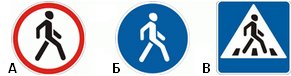 Пешеход должен ходить по тротуару:придерживаясь левой стороны;придерживаясь правой стороны;придерживаясь середины.Выезд на проезжую часть дороги разрешается на велосипеде с: (слайд 11)12 лет;С 14 лет;С 18 лет9. Переулок «Спортивный» (слайд 12)Для здоровья важен спорт,
Чтоб болезням дать отпор.
Нужно спортом заниматься,
И здоровым оставаться!Пришло время посмотреть и оценить как наши участники физически развиты и подготовлены. Следующий конкурс – эстафета «Кенгуру». Как передвигается этот зверь – прыжками. Нашим участникам надо по одному допрыгать до обозначенной цели и обратно к команде, зажав мяч коленями. Кто быстрее выполнит задание, тот победитель.И вот пришел прощанья час,Путешествие закончилось у нас.Мы все надеемся, что с нейТы стал немного здоровей.Подумай, оглянись вокруг, реши –Что важно в жизни для твоей души:Дом, словно крепость, уважение, любовьИль неизвестности пленительный покров?Чтобы быть всегда здоровым,Бодрым, стройным и веселым.Дать совет мы вам готовы,Как прожить без докторов.Надо кушать помидоры,Фрукты, овощи, лимон.Кашу – утром, суп – в обед,А на ужин  -винегрет.Надо спортом заниматься, умываться, закаляться.Лыжным бегом увлекатьсяИ по чаще умываться.И в заключении давайте все вместе проговорим, как девиз всей нашей жизни: все должны сказать хором ДА или НЕТМы заявляем на весь белый свет – ДА! (слайд 13)Вредным привычкам – НЕТ!Здоровому образу жизни – ДА!Смерти – НЕТ!Спорту – ДА!Никотину – НЕТ!Здоровью - ДА!Алкоголю – НЕТ!Добру – ДА!Наркотикам – НЕТВы – граждане своей страны!ВЫ – будущее России!Вы – надежда своих родителей! Помните!Вы – дети двадцать первого века,В ваших руках судьба человека.Против вредных привычек мы –Здоровое поколение нашей страны!Мы – за ЗОЖ! Мы за светлый 21 век!Давайте подумаем вместе, друзья,Кто выбирает такую жизнь? –Я! Я! Я!Литература:1.Авдеева Е.Л. «Здровье – это жизнь», журнал «Основы безопасности жизнедеятельности» стр. 45, № 8- 2010г;2.Бабаков А.К. «Здоровье подрастающего поколения в руках взрослых», журнал «Основы безопасности жизнедеятельности» стр. 89, № 3- 2007г;3.Юрчишин Л.Б. « Мы и здоровье», журнал «Физическая культура» стр. 56, № 5- 2009г;4.Якименко Д.И. «Здоровые дети», стр. 52, № 7 – 2011г;правила питанияданетиногдаЕсть в одно и тоже времяПеред едой мыть руки нельзяНе объедатьсяРазговаривай во время едыСладости есть после едыКонфеты ешь вместо едыЕшь полезные для организма продуктыЕшь больше чипсовТщательно пережевывай пищуПей воду только из под крана